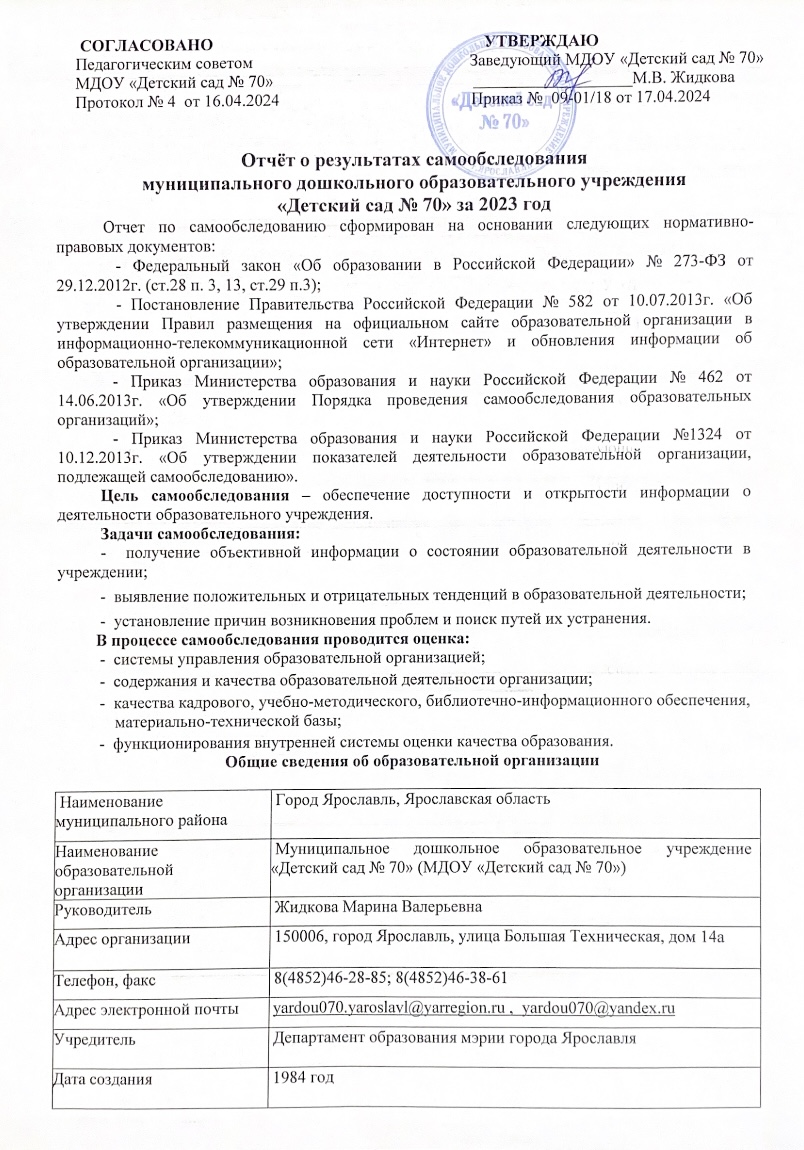 Режим работы МДОУ «Детский сад № 70»:Рабочая неделя – пятидневная, с понедельника по пятницу.Длительность пребывания детей в группах – 12 часов.Режим работы групп – с 7:00 до 19:00.Аналитическая часть1.Оценка образовательной деятельностиДошкольное образовательное учреждение в своей деятельности руководствуется нормативно-правовыми документами: Федеральным законом от 29 декабря 2012 г. № 273-ФЗ «Об образовании в Российской Федерации»;ФГОС дошкольного образования. Приказ от 17 октября 2013 г. №1155, зарегистрирован в Минюсте от 14 ноября № 30384 2013 г.;Приказом Министерства образования и науки Российской Федерации от 10 декабря 2013г. № 1324 «Об утверждении показателей деятельности образовательной организации, подлежащей самообследованию» (редакция Приказа Минобрнауки РФ от 15 февраля 2017г. № 136);Письмом Рособрнадзора от 07 февраля 2014 №01-52-22/05-382;СанПиН 2.4.3648-20 «Санитарно-эпидемиологические требования к организациям воспитания и обучения, отдыха и оздоровления детей и молодежи», с 01.03.2021-дополнительно с требованиями СанПиН 1.2.3685-21 «Гигиенические нормативы и требования к обеспечению безопасности и (или) безвредности для человека факторов среды обитания».Приказ об утверждении Порядка организации и осуществления образовательной деятельности по основным общеобразовательным программам - образовательным программам дошкольного образования от 31 июля 2020 года N 373 (с изменениями на 1 декабря 2022 года)Приказ Министерства просвещения РФ от 25 ноября 2022 г. № 1028 "Об утверждении федеральной образовательной программы дошкольного образования".	Главное изменение в деятельности детского сада в 2023 году – начало работы по обновленной образовательной программе в соответствии с ФОП ДО. Образовательная деятельность ведется на основании утвержденной образовательной программы дошкольного образования, адаптированной образовательной программы для детей старшего дошкольного возраста с тяжёлыми нарушениями речи МДОУ «Детский сад № 70», программы развития МДОУ «Детский сад № 70», которые составлены в соответствии с ФГОС ДО с учётом образовательной программы дошкольного образования, в соответствии с санитарно-эпидемиологическими правилами и нормативами.Реализация целей и задач ОП ДО осуществляется в процессе разнообразных видов детской деятельности: образовательной, конструктивной, музыкальной, театрализованной, досуговой. В Учреждении используются различные педагогические технологии:здоровьесберегающие;технология проектной деятельности;технологии развивающего обучения;интерактивная технология;игровая технология;технология проблемного обучения.На основании целей и задач деятельности ДОУ определены следующие приоритетные направления работы: физкультурно-оздоровительная, коррекционно-развивающая, а также развитие ребёнка в соответствии с реализацией образовательных областей ОП ДОУ (социально-коммуникативное, речевое, познавательное, художественно-эстетическое, физическое развитие).Психолого-педагогические условия организации образовательной деятельности, реализации воспитательной системы обеспечиваются:образовательной программой детского сада, программно-методическим обеспечением в целом;обоснованностью выбора программ, целостностью реализуемых программ и педагогических технологий;осуществлением психолого-педагогической оценки развития детей, системы диагностики, психолого-педагогическим сопровождением образовательного процесса (системы мониторинга качества образования в ДОУ);системой интеграции участников образовательного процесса.В 2023 году детский сад посещало 266 воспитанников в возрасте от 1,5 до 7 лет. В ДОУ сформировано 7 групп общеразвивающей направленности, 2 группы компенсирующей направленности для детей с тяжелыми нарушениями речи и 4 группы комбинированной направленности.Соотношение воспитанников, приходящихся на 1 взрослого:воспитанник/педагоги – 9/1Воспитательная работаС 01.09.2021 детский сад реализует рабочую программу воспитания и календарный план воспитательной работы. С 01.09.2023 г году Рабочая программа воспитания входит в основную часть ОП ДО №70 (в связи с введением ФОП ДО). В программу внесены дополнения, скорректированы тематические мероприятия по изучению государственных символов в рамках всех образовательных областей, а также мероприятия, приуроченные к празднованию памятных дат страны, региона, города. Общая цель воспитания в ДОО - личностное развитие каждого ребёнка с учётом его индивидуальности и создание условий для позитивной социализации детей на основе традиционных ценностей российского общества, что предполагает:1) формирование первоначальных представлений о традиционных ценностях российского народа, социально приемлемых нормах и правилах поведения;2) формирование ценностного отношения к окружающему миру (природному и социокультурному), другим людям, самому себе;3) становление первичного опыта деятельности и поведения в соответствии с традиционными ценностями, принятыми в обществе нормами и правилами.Общие задачи воспитания в ДОУ:1) содействовать развитию личности, основанному на принятых в обществе представлениях о добре и зле, должном и недопустимом;2) способствовать становлению нравственности, основанной на духовных отечественных традициях, внутренней установке личности поступать согласно своей совести;3) создавать условия для развития и реализации личностного потенциала ребёнка, его готовности к творческому самовыражению и саморазвитию, самовоспитанию;4) осуществлять поддержку позитивной социализации ребёнка посредством проектирования и принятия уклада, воспитывающей среды, создания воспитывающих общностей.Направления воспитания:Эстетическое направление воспитания;Трудовое направление воспитания;Физическое и оздоровительное направление воспитания;Познавательное направление воспитания;Социальное направление воспитания;Духовно-нравственное направление воспитания;Патриотическое направление воспитания;Воспитательная работа в МДОУ строится с учетом индивидуальных особенностей детей, с использованием разнообразных форм и методов, в тесной взаимосвязи воспитателей, специалистов и родителей. Чтобы выбрать оптимальную стратегию воспитательной работы, в 2023 году проводился анализ состава семей воспитанников.Всего приняло участие в исследовании семьи 266 воспитанников.Анализ контингента воспитанников по гендерному признаку: 149 мальчика (56%) и 117 девочки (44%). Большинство воспитанников детского сада русские. Все дети, относящиеся к другим национальным группам, имеют российское гражданство.Характеристика семей по составуХарактеристика семей по количеству детейОбразовательный уровень родителей (законных представителей)Анализ социального статуса родителей выявил, что в целом уровень образования родителей очень высокий, однако уровень образования матерей несколько выше по сравнению с уровнем образования отцов воспитанников. В среднем 62% родителей имеют высшее образование, 29% - среднее профессиональное и 9% имеют среднее образование.Анализ организации работы с родительской общественностью, а также изучение педагогической практики взаимодействия с родителями как партнерами в социальном становлении детей в 2023 году свидетельствуют о том, что родители стали чаще принимать участие в жизни учреждения. Основным принципом является поддержка и сотрудничество через совместную деятельность по согласованию целей, форм и методов семейного воспитания, и воспитания в дошкольном учреждении для раскрытия потенциальных возможностей дошкольников. Воспитательная работа строится с учетом индивидуальных особенностей детей, с использованием разнообразных форм и методов, в тесной взаимосвязи воспитателей, специалистов и родителей, согласно Рабочей программы воспитания МДОУ «Детский сад №70», комплексно – тематического планирования на основе Федерального календарного плана воспитательной работы (ФОП ДО п.36). Детям из неполных семей уделяется большее внимание с первых дней зачисления в дошкольное учреждение. Особое внимание уделяется семьям, попавших в трудную жизненную ситуацию, семьям, участников СВО. В 2023 году педагогами были организованы разнообразные формы работы с родителями: анкетирование, опросы, консультирование, общие и групповые родительские собрания, акции, наглядное информирование, открытые показы образовательной деятельности, праздники, развлечения, спортивные соревнования.Для взаимодействия и обмена информацией все участники образовательного процесса МДОУ «Детский сад №70» используют современные и безопасные мессенджеры:профиль "Сферум", официальный сайт детского сада /ссылка: https://mdou70.edu.yar.ru/, 
Детский сад №70 официальный паблик /ссылка: https://vk.com/club193901875.Через Государственные паблики (официальные сообщества) пользователи получают актуальную достоверную информацию о работе органов власти, деятельности МДОУ «Детский сад №70», ежедневно получают новостную информацию, объявления, у каждого имеется возможность выйти на обратную связь, оставить обращение в комментариях к постам, в сообщениях группы, воспользоваться виджетами «Сообщить о проблеме» или «Высказать мнение».Для родителей систематически организовывались выставки детского творчества детей, демонстрация праздников и развлечений. В 2023–2024 уч. году в ДОУ проведены выставки: «Осенняя ярмарка», «Новогодний сувенир», «А ну-ка, мамочки», «Загадочный космос», «Пасхальный сувенир», «День Победы» и др., в которых активное участие принимают родители.В детском саду 21 марта традиционно отмечается Международный день кукольника. Родители, воспитатели, воспитанники принимали активное участие в проведении выставки кукол, изготовлении сувениров – игрушек для малышей. Дети с большим интересом знакомились с удивительным миром русской народной куклы, с традициями русского народа. Воспитанники старшего дошкольного возраста самостоятельно изготовили куклу Столбушку, Сороку-белобоку и совместно с родителями и детьми младшего возраста игрушку Зайчик на пальчик. Дети старших групп изготовили куклы Мартинички, с которыми затем показали спектакль «Мартиничка» для воспитанников ДОУ, так же постановку «Заяц - грязнуля» показали дети старшей группы для самых маленьких воспитанников.  Знакомство детей с куклами будет продолжаться, потому что невозможно развитие современной гармоничной личности без приобщения детей к народным традициям, русскому искусству.Реализация консультативной и практической помощиродителям (законным представителям) воспитанников, которые не посещают ДОУКонсультационный пункт организован с 01.09.2010 г. и продолжил свою работу в 2023 году с целью обеспечения единства и преемственности семейного и общественного воспитания, оказания психолого-педагогической помощи родителям (законным представителям) детей раннего и дошкольного возрастов, поддержки всестороннего развития личности детей, педагогическое просвещение родителей, не посещающих дошкольные образовательные учреждения.Работа консультационного пункта была направлена на решение следующих задач: оказание консультативной помощи родителям (законным представителям) по различным вопросам воспитания, развития и оздоровления детей раннего и дошкольного возраста, не посещающих ДОУ; информирование родителей (законных представителей) о возрастных и психологических особенностях развития детей раннего и младшего дошкольного возраста и умением применять их в общении с ребенком; содействие полноценному психическому и личностному развитию детей, а также социализации детей раннего дошкольного возраста, не посещающих ДОУ;оказание помощи родителям в осознании своей позиции в общении с детьми в рамках семейного воспитания;В работе консультационного пункта были задействованы: учитель-логопед, педагог-психолог, воспитатели, инструктор по физической культуре, музыкальный руководитель.Родителей интересовали вопросы:адаптация детей к детскому саду;вопросы общего развития и воспитания детей в семье;В связи с эпидемиологической обстановкой и переводе организации в режим самоизоляции работа консультативного пункта с апреля месяца велась дистанционно. Родители продолжали интересоваться вопросами воспитания и развития детей. Чаще всего поднимались вопросы адаптации ребёнка к ДОУ, что говорит о заинтересованности родителей в облегчении протекания процесса привыкания к новым условиям. Работа педагогов способствовала переосмыслению родителями своего отношения к воспитанию в семье, важности разнообразной совместной деятельности. Родители стали больше внимания уделять игровой деятельности с детьми, укреплению здоровья своих детей. После проведенных консультаций родители давали положительную оценку работе консультативного пункта, отмечали его важность в выработке единых требований при воспитании ребенка со стороны всех членов семьи, придавали высокое значение полученным знаниям для формирования их педагогической культуры.Дополнительное образованиеВ МДОУ «Детский сад №70» развивается работа по дополнительному образованию детей в рамках реализации национального проекта «Успех каждого ребёнка». В целях исполнения целевой муниципальной программы по охвату детей дополнительным образованием, 73% воспитанников ДОУ в возрасте от 5 до 7 лет обеспечены сертификатами дополнительного образования в рамках ПФДО (персонифицированного финансирования дополнительного образования).В 2023 году в целях наиболее полного удовлетворения запросов населения в оказании дополнительных образовательных услуг в ДОУ с октября месяца стали работать кружки по направлениям: художественное, социально-гуманитарное, естественнонаучное.II. Оценка системы управления организацииУправление образовательным учреждением осуществляется в соответствии с действующим законодательством и уставом МДОУ «Детский сад № 70». Управление детского сада строится на принципах единоначалия и коллегиальности.В структурно-функциональную схему управления включаются все субъекты управленческого процесса, предусмотренные нормативными документами, локальными актами учреждения. При организации управления администрация ориентируется на показатели сбалансированности прав, полномочий, ответственности, реализуемости управленческих решений, вовлеченности участников образовательных отношений в их выработку, согласованности в деятельности всех подразделений и должностных лиц, оптимальности построения организационной структуры. Коллегиальными органами управления являются: управляющий совет, педагогический совет, общее собрание работников. Единоличным исполнительным органом является руководитель – заведующий. Состав управленческой команды: Заведующий;Старший воспитатель;Главный бухгалтер;Заместитель заведующего по АХР.Данная структура соответствует функциональным задачам, обеспечению миссии образовательного учреждения. Управленческая команда демонстрирует понимание целей и задач, стремление улучшить качество деятельности учреждения, стремлением к познанию новых образовательных инициатив, творческих и инновационных разработок, их внедрению в практику ДОУ.Органы управления, действующие в ДООСтруктура и система управления соответствуют специфике деятельности детского сада. В 2023 году в систему управления детским садом внедрили элементы электронного документооборота. Это упростило работу организации. Дополнительно расширили обязанности заместителя заведующего АХР и старшего воспитателя по контролю за качеством образования.По итогам 2023 года система управления детского сада оценивается как эффективная, позволяющая учесть мнение работников и всех участников образовательных отношений.Социальное партнёрство в ДОУНеотъемлемой частью деятельности ДОУ является налаживание контактов ДОУ с социальными партнерами: научными, медицинскими, культурными, физкультурно-спортивными и иными организациями, обладающими ресурсами, необходимыми для осуществления образовательной деятельности, предусмотренных Программой.Партнёрство ДОУ с социальными институтами осуществляется на следующих уровнях:Партнерство внутри системы образования между социальными группами профессиональной общности.Партнерство с представителями иных сфер.Взаимодействие ДОУ с организациями-партнёрами направлено, прежде всего, на развитие учреждения, повышение его рейтинга, формирование положительного имиджа, а также на научно-методическое сопровождение деятельности:		III. Оценка содержания и качества подготовки обучающихсяСогласно ФГОС ДО, ФОП ДО результатами освоения образовательной программы являются целевые ориентиры дошкольного образования, которые представляют собой социально-нормативные возможных достижений ребенка на этапе завершения уровня дошкольного образования. В процессе бесед с детьми и наблюдений за ними во время организации различных видов деятельности на этапе завершения дошкольного образования в 2023 г. у воспитанников подготовительных групп сформированы предпосылки к учебной деятельности в виде инициативности, любознательности, позитивного отношения к сверстникам, взрослым, окружающему миру, сформированности первичных ценностных представлений о том, «что такое хорошо и что такое плохо» и др.Разработаны диагностические карты освоения образовательной программы дошкольного образования детского сада (ОП Детского сада) в каждой возрастной группе. Карты включают анализ уровня развития воспитанников в рамках целевых ориентиров дошкольного образования и качества освоения образовательных областей. Так, результаты качества освоения ОП Детского сада на конец 2023 года выглядят следующим образом:Результаты мониторинга освоения воспитанниками образовательной программыДОУ в 2023 году.Результаты мониторинга в 2023 году отражают понижение результатов освоения программы. В связи у увеличением воспитанников с ОВЗ, а также повышенной заболеваемостью.	Большое внимание в ДОУ уделяется адаптации воспитанников, цель которой создание оптимальных условий для успешной адаптации детей, которые поступают в детский сад. Факторы, влияющие на степень сложности адаптации детей, - это ранний возраст и отсутствие речевой активности. Проводились следующие мероприятия в период адаптации: наблюдение и присмотр за детьми, оценка степени адаптации, игровые приемы для снижения эмоционального и общего дискомфорта, сотрудничество с родителями (законными представителями), использование стендовой информации, работа педагога-психолога по индивидуальным запросам, связанным со сложной степенью адаптации детей данного возраста, профилактика и просвещение воспитателей по вопросам адаптационного периода детей в группах ДОУ. Из 56 воспитанников, посещающих дошкольное учреждение группу от 1,5 до 3 лет по результатам проведенных наблюдений и обработки данных имеют следующие показатели:высокий уровень адаптированности показали  24 воспитанника;средний уровень адаптированности показали 21 воспитанник; 11 воспитанников не посещают детский сад по семейным обстоятельствам или по состоянию здоровья.В МДОУ «Детский сад №70» имеется база данных о состоянии здоровья, индивидуальных психофизических особенностях детей, содержащая сравнительный анализ состояния здоровья детей за последние пять лет, которая позволяет своевременно и квалифицированно осуществлять профилактическую и планировать оздоровительную работу.В 2023 году педагог-психолог проводила комплексную диагностику уровня психологической готовности воспитанников 6 - 7 лет, к началу обучения в школе, в количестве 68 человек, из них 25 воспитанников с ОВЗ. Данные полученные в результате первичной диагностики позволили сделать сравнительный анализ и провести коррекционно-развивающую работу индивидуально и с группой детей. Был определен социальный статус каждого воспитанника, готовящегося к школе, в системе межличностных отношений в группе сверстников и оказана своевременная психологическая поддержка детям, оказавшимся на низкой статусной позиции. По результатам первичной диагностики школьной готовности воспитанников определены «зоны ближайшего развития».Общие результаты по показателям, входящими в структуру психологической готовности:результаты диагностики воспитанников подготовительных групп в конце года (3 группы – 68 воспитанников)	По результатам заключительной диагностики в конце года прослеживается определенная динамика в развитии психических процессов, совершенствовании мотивационной, интеллектуальной, личностной готовности будущих первоклассников.  О положительных результатах коррекционно-развивающей работы свидетельствует позитивная динамика, т.е. постепенное увеличение количества детей с более высоким уровнем психологического развития. Значительно улучшены показатели продуктивности психических процессов, отношения к самому себе, к сверстникам и к школе, более совершенными стали мелкая моторика рук и общая моторика, успешность в произвольной регуляции помогает детям в выполнении всех видов деятельности.Общие результаты по показателям, входящим в структуру психологической готовности, позволили нацелить многих родителей на необходимость развития и воспитания у детей навыков самостоятельности, активности, умелого использования практического интеллекта ребенка в условиях дома. Обсуждение результатов вторичной диагностики готовности воспитанников подготовительных к школе групп с родителями (законными представителями), на индивидуальных консультациях, способствовало позитивному определению конструктивных подходов к профилактике детской не успешности в школе. 	В группах общеразвивающей, компенсирующей и комбинированной направленности, при организации непосредственно образовательной деятельности и в совместной деятельности воспитателей и воспитанников применяются здоровьесберегающие технологии, направленные на сохранение и укрепление здоровья детей, воспитание потребности в здоровом образе жизни. Реализация этих технологий осуществляется, как правило, всеми специалистами детского сада: инструктором по физической культуре, музыкальным руководителем, педагогом-психологом, учителем-логопедом, воспитателями. Интеграция деятельности специалистов необходима для более полной и эффективной работы, а также для своевременного выявления неблагоприятных факторов, оказывающих негативное воздействие на физическое, психическое, личностное развитие детей. Взаимодействие специалистов обеспечивает оптимальный подбор профилактических, коррекционных, развивающих программ, учитывающих индивидуальные особенности детей дошкольного возраста.IV. Оценка организации воспитательно-образовательного процессаВ основе образовательного процесса в МДОУ «Детский сад №70» лежит взаимодействие педагогических работников, администрации и родителей (законных представителей). Основными участниками образовательного процесса являются дети, родители, педагоги.Основные формы организации образовательного процесса:совместная деятельность педагогического работника и воспитанников в рамках организованной образовательной деятельности по освоению основной общеобразовательной программы, адаптированной образовательной программы для детей старшего дошкольного возраста с тяжелыми нарушениями речи МДОУ «Детский сад № 70»,образовательная деятельность воспитанников под наблюдением педагогического работника, которая  регламентируется санитарными правилами СП 2.4.3648-20 и составляет:в группах с детьми от 1,5 до 3 лет – до 10 мин;в группах с детьми от 3 до 4 лет    – до 15 мин;в группах с детьми от 4 до 5 лет    – до 20 мин;в группах с детьми от 5 до 6 лет    – до 25 мин;в группах с детьми от 6 до 7 лет    – до 30 мин.Организованная образовательная деятельность ведётся по подгруппам. Между занятиями предусмотрены перерывы продолжительностью не менее 10 минут. Учебный план определяет точное количество занятий, предусмотренных на усвоение детьми каждого программного раздела, нормирует нагрузки по времени и по содержанию деятельности детей. Выбор форм работы осуществляется педагогом самостоятельно и зависит от актуальных потребностей детей, опыта и творческого подхода педагога. Основной формой образовательной деятельности является игра и строится с учётом индивидуальных особенностей детей и их способностей.Часть Программы, формируемая участниками образовательных отношений, реализуется в течение всего времени пребывания детей в Учреждении через занятия, совместную деятельность взрослых и детей, самостоятельную деятельность и при проведении режимных моментов. Выявление и развитие способностей воспитанников осуществляется в любых формах образовательного процесса.V. Оценка качества кадрового обеспеченияДетский сад укомплектован педагогами на 85% согласно штатному расписанию. Всего работают 31 педагог. Педагогический коллектив детского сада насчитывает 9 специалистов.Реализация ФГОС ДО требует новых подходов к системе методической работы в ДОУ. На сегодняшний день внедрение инноваций – обязательное условие развития дошкольного учреждения.  Любая инновационная деятельность в первую очередь связана с людьми, с их готовностью принимать непосредственное участие в инновационном процессе.Для сопровождения педагогов были выделены следующие направления и формы работы:Важным условием, обеспечивающим качество образовательного процесса в ДОУ, является повышение профессиональной компетентности педагогов путем прохождения курсовой подготовки. В 2023 год в соответствии с утвержденным планом, прошли курсы повышения квалификации по разным тематикам 11 педагогов.Из 31 педагогических работников детского сада все соответствуют квалификационным требованиям профстандарта «Педагог». Их должностные инструкции соответствуют трудовым функциям, установленным профстандартом «Педагог».Численность кадрового педагогического состава – 31 человека.Старший воспитатель – 1 человек;Педагог-психолог– 1 человек;Учитель-логопед – 3 человека;Музыкальные руководители – 2 человека;Инструктор по физкультуре – 1 человек;Воспитатель по ИЗО - 1 человек;Воспитатель по речевому развитию - 1 человек;Воспитатели – 21 человека.Образовательный уровень педагогических работников на 31.12.2023г.Основной состав педагогического коллектива (62%) составляют педагоги с высшим образованием. Пять педагогов детского сада успешно работают в составе областной экспертной комиссии по аттестации педагогических кадров, что свидетельствует о высоком профессионализме, педагогическом мастерстве педагогов ДОУ. Педагоги участвовали во Всероссийской олимпиаде «Педагогический успех», в Международных конкурсах профессионального мастерства работников образования. Педагоги активно принимают участие в оценке профессиональных конкурсов, входя в состав общественного жюри. (9 педагогов).Квалификационный уровень педагогических работников на 31.12.2023г.В 2023 году педагогические работники прошли процедуру аттестации, в результате которой:- высшую квалификационную категорию подтвердили – педагог - психолог;- два воспитателя подтвердили первую квалификационную категорию;- впервые присвоена первая квалификационная категория 0 воспитателям.Возрастной состав педагогических работниковСтаж педагогических работников	Анализируя динамику стажевых показателей педагогических кадров, можно сделать вывод, что педагогический коллектив в основном представлен педагогами со стажем более 20 (58%) лет.В 2023 году педагоги и воспитанники ДОУ принимали активное участие в конкурсах и массовых мероприятиях разного уровня, что позволило раскрыть их интеллектуальный и творческий потенциал, совершенствовать физические возможности. Это свидетельствует о профессиональном подходе педагогов к реализации принципов индивидуализации и социализации (ФГОС ДО) и задач основной образовательной программы.Показателем результативности труда педагогического коллектива являются итоги участия воспитанников и педагогов в различных конкурсах.Участие педагогов и воспитанников в конкурсах и акциях в 2023 г.VI. Оценка учебно-методического и библиотечно-информационного обеспеченияВ МДОУ «Детский сад №70»  библиотека является составной частью методической службы. Библиотечный фонд располагается в методическом кабинете, кабинетах специалистов, группах детского сада. Библиотечный фонд представлен методической литературой по всем образовательным областям общеобразовательной программы, детской художественной литературой, периодическими изданиями: «Нормативные документы образовательного учреждения», «Справочник руководителя дошкольного учреждения», «Управление дошкольным образовательным учреждением», «Справочник  старшего воспитателя ДОУ», «Справочник педагога-психолога», «Справочник музыкального руководителя»,  «Медицинское обслуживание и организация питания в ДОУ», а также другими информационными ресурсами на различных электронных носителях. В каждой возрастной группе имеется банк необходимых учебно-методических пособий, рекомендованных для планирования воспитательно-образовательной работы в соответствии с обязательной частью ОП ДО.В 2023 году детский сад пополнил учебно-методический комплект (дополнение). Приобрели наглядно-дидактические пособия:комплексы для оформления родительских уголков;пособия для учителей – логопедов;рабочие тетради для логопедических заданий;кассы букв, слогов;методическое пособие;дидактические игры по ПДД;Оборудование и оснащение методического кабинета достаточно для реализации образовательных программ. В методическом кабинете созданы условия для возможности организации совместной деятельности педагогов. Интернет-соединением обеспечены все кабинеты специалистов.Информационное обеспечение ДОУ включает:информационно-телекоммуникационное оборудование – в 2023 году пополнилось одним ноутбуком. программное обеспечение – позволяет работать с текстовыми редакторами, Интернет-ресурсами.В Детском саду учебно-методическое и информационное обеспечение достаточное для организации образовательной деятельности и эффективной реализации образовательных программ.VII. Оценка материально-технических условий.В детском саду созданы материально-технические условия для реализации образовательных программ, жизнеобеспечения и развития воспитанников.  В Детском саду оборудованы помещения:групповые помещения — 13;кабинет заведующего — 1;методический кабинет — 1;музыкальный зал — 1;кабинеты специалистов - 4;пищеблок — 1;прачечная — 1;медицинский блок (медицинский кабинет, изолятор) — 1На территории детского сада оборудованы тринадцать индивидуальных прогулочных площадок. Покрытие площадок - утрамбованный грунт, имеются теневые навесы. Участки оснащены стационарным игровым оборудованием. Часть территории оборудована под физкультурную площадку, проведение физкультурных занятий, гимнастики в теплый период года. В 2023 году для прогулочных участков было куплено новое игровое оборудование для занятий физической культурой (баскетбольный стойки – 3шт.), машины (джип), столы со скамейками и навесом.В каждой группе составлен паспорт развивающей среды участка. Паспорт РППС совершенствуется ежегодно на 1 сентября учебного года.Предметная среда постоянно совершенствуется, носит развивающий характер, в ней имеется место, как для индивидуальной, так и для групповой деятельности дошкольников.В МДОУ «Детский сад №70» имеется автодром по изучению правил дорожного движения, в этом году была куплена вышка ДПС, спортивная площадка для проведения подвижных и спортивных игр, экспериментально-опытническая лаборатория (цветники, огород, тропа здоровья), хозяйственная зона.Территория детского сада ухожена. Коллектив поддерживает территорию в хорошем состоянии, ухаживая за цветниками, поддерживая чистоту и порядок.В детском саду имеются 13 групповых помещений, включающих в себя игровые и спальные комнаты, раздевалки, туалетные комнаты. Каждая группа имеет свой стиль.Развивающая предметно-пространственная среда (РППС) в МДОУ «Детский сад №70» соответствует требованиям ФГОС ДО, принципам информативности, вариативности, гибкого зонирования, полифункциональности, стабильности и динамичности; требованиям обеспечения процессов присмотра и ухода за детьми. При создании РППС учтена специфика условий осуществления образовательного процесса, принцип гендерного образования дошкольников, принцип интеграции образовательных областей, комплексно-тематический принцип построения образовательного процесса; учтены возрастные и индивидуальные особенности и интересы детей.Все группы оснащены оборудованием для совместной и самостоятельной деятельности в соответствии с возрастом детей и требованиям ФГОС ДО. Игровые уголки организованы так, чтобы каждый ребенок имел выбор деятельности, мог реализовать свои интересы, потребности. Пространство детского сада – особая среда творческой жизнедеятельности, которая постоянно изменяется.В каждой возрастной группе РППС разнообразна по оформлению центров детской деятельности и определяется педагогическими установками, а также сензитивными периодами развития детей. В группах созданы условия для всех видов детской деятельности, которая обеспечивает возможность общения и совместной деятельности детей и взрослых, двигательной активности детей, а также возможности для уединения. Групповые комнаты эстетически оформлены, создана уютная обстановка, которая обеспечивает психологически комфортное пребывание детей в детском саду.В группах созданы условия для индивидуальных и коллективных игр, самостоятельной активности детей (музыкально-познавательной и исследовательской, проектной и интеллектуальной, театрализованной деятельности и др.). Для организации образовательной деятельности в МДОУ «Детский сад №70» имеется необходимый наглядный и дидактический материал, соответствующий принципам дидактики, требованиям ФГОС ДО. Все оборудование соответствует педагогическим и санитарно-гигиеническим требованиям, требованиям ФГОС ДО.В группах и кабинетах специалистов составлены паспорта развивающей предметно-пространственной среды. Паспорта РППС совершенствуются ежегодно на 1 сентября учебного года.Для организации педагогического процесса широко применяются технические средства обучения и ИКТ (персональные компьютеры, ноутбуки, сканеры, МФУ, ксероксы, магнитолы, ламинатор, брошюровщик и др.), доступ к сети «Internet» используется для следующих целей: информационная поддержка и создание методических пособий педагогами; работа с интернет-справочниками, электронными библиотеками; поиск необходимой дополнительной информации (текстовой, видео, музыкальной и др.) всеми специалистами МДОУ «Детский сад №70»;самообразование педагогов. В МДОУ «Детский сад №70» имеется свой сайт, где размещена вся информации в соответствии со ст.29. Имеется Положение «Об официальном сайте в сети Интернет», приказом заведующего назначен ответственный за размещение информации на сайте Информация на сайте периодически обновляется. Вся работа в МДОУ «Детский сад №70» строится на открытости и доступности.Информация об учреждении размещена на официальном сайте МДОУ «Детский сад №70». Таким образом, внедрение информационных технологий в процесс управления МДОУ «Детский сад №70», в том числе и в образовательный процесс, несомненно, ведёт к повышению качества и оперативности принимаемых управленческих решений и переход на более эффективные формы работы. Материально-технические условия МДОУ «Детский сад №70» позволяют обновлять образовательный процесс, разнообразить образовательную и досуговую деятельности с воспитанниками. Обеспечение безопасности образовательного учрежденияВ МДОУ «Детский сад №70» созданы условия для обеспечения безопасности воспитанников и сотрудников. Обеспечение условий безопасности выполняется согласно локальным нормативно-правовым документам. Разработан Паспорт антитеррористической защищенности. Функционирование МДОУ «Детский сад №70» осуществляется в соответствии с требованиями Роспотребнадзора.Здание детского сада оборудовано пожарно-охранной сигнализацией и тревожной кнопкой. Имеются планы эвакуации. Условия труда сотрудников МДОУ «Детский сад №70» и жизнедеятельности воспитанников созданы в соответствии с требованиями СанПин.С сотрудниками систематически проводятся инструктажи по охране труда и технике безопасности, правилам пожарной безопасности, по повышению антитеррористической безопасности. Проводится вводный инструктаж с вновь прибывшими сотрудниками. Ежедневно ответственными лицами осуществляется контроль с целью своевременного устранения причин, несущих угрозу жизни и здоровью воспитанников и работников. Профилактические мероприятия по детскому дорожно-транспортному травматизму, бытовому травматизму.VIII. Оценка функционирования внутренней системы оценки качества образованияВ МДОУ «Детский сад №70» утверждено положение о внутренней системе оценки качества образования от 01.09.2019. Мониторинг качества образовательной деятельности в 2023 году показал хорошую работу педагогического коллектива по всем показателям даже с учетом некоторых организационных сбоев, вызванных применением дистанционных технологий.В декабре 2023 года было проведено анкетирование родителей (законных представителей) детского сада «Удовлетворенность родителей (законных представителей) качеством дошкольного образования в МДОУ «Детский сад №70». В опросе приняли участие 216 семей, что составило 81% семей всех воспитанников ДОУ. Дата проведения с 10.12.2023 по 17.12.2023 года.Результаты анкетирования родителей «Удовлетворённость родителей качеством дошкольного образования».В целом, родителями, принявшими участие в анкетировании, дана достаточно высокая оценка качества предоставляемых образовательных услуг в МДОУ «Детский сад № 70».96% на «отлично» и «хорошо»;3% как «удовлетворительно»;1% как «неудовлетворительно»Перспективы деятельности ДОУ по повышению имиджа и качества дошкольного образования в организации:Улучшать условия пребывания воспитанников в ДОУ, развивать образовательную среду ДОУ с учётом интересов воспитанников и их родителей, чтобы каждый ребёнок с удовольствием посещал наш детский сад.Своевременно информировать родителей (законных представителей) воспитанников об изменениях, происходящих в системе дошкольного образования, изменениях в локальных нормативных актах ДОУ.Создать условия для повышения заинтересованности родителей в совместных мероприятиях (конкурсах, проектах и др.).ПОКАЗАТЕЛИ ДЕЯТЕЛЬНОСТИмуниципального дошкольного образовательного учреждения«Детский сад № 70» в 2023 г.Анализ показателей указывает на то, что в МДОУ «Детский сад №70» имеет достаточную инфраструктуру, которая соответствует требованиям СП 2.4.3648-20 «Санитарно-эпидемиологические требования к организациям воспитания и обучения, отдыха и оздоровления детей и молодежи» и позволяет реализовывать образовательные программы в полном объеме в соответствии с ФГОС ДО.МДОУ «Детский сад №70»  укомплектован достаточным количеством педагогических и иных работников, которые имеют высокую квалификацию и регулярно проходят повышение квалификации, что обеспечивает результативность образовательной деятельности.В МДОУ «Детский сад №70»  созданы необходимые и безопасные условия для пребывания воспитанников в детском саду и их полноценного всестороннего развития. Право на ведение образовательной деятельностиЛицензия, регистрационный № 105/15 от 19 июня 2015 года.               Настоящая лицензия предоставлена бессрочно.Лицензия на осуществление медицинской деятельности: № ЛО-76-01-001787  от 16.12.2015 г.Численность воспитанников2022 год2023 годОбщая численность воспитанников, осваивающих образовательную программу дошкольного образования, в том числе:267266Группы общеразвивающей направленности от 3 до 8 лет134152Группы компенсирующей направленности от 4 до 7 лет4024Группы комбинированной направленности от 4 до 6 лет44/1231(ТНР)/24Группы для детей раннего возраста от 1,5 до 3 лет4959В режиме полного дня (8 - 12 часов)267266В режиме кратковременного пребывания (3 - 5 часов)00ВозрастКоличество групп2022 годКоличество групп2023 год1,5 до 3 лет233 - 4 лет224 - 5 лет215 – 6 лет106 –7 лет115 - 6 лет компенсирующей направленности216 - 7 лет компенсирующей направленности114 – 5 лет комбинированной направленности015 - 6 лет комбинированной направленности126 -7 лет комбинированной направленности11Состав семей Количество семей 2672022 годКоличество семей 2662023 годПолная249 (93%)290 (91%)Неполная семья18 (7%)28 (9%)Количество детейв семьеКоличество семей2022 годКоличество семей2023 годОдин ребенок81 (31%)71  (29%)Два ребенка118 (44%)109 (44%)Три ребенка и более68 (25%)68 (27%)Образовательный уровень родителей2022 год2023 годВысшееМама – 179 (67%)    Папа –  159 (65%)Мама - 169  (68%) Папа - 130   (56%)Среднее профессиональноеМама – 73 (27%)Папа –  65 (26%) Мама -  64     (26%)Папа - 83    (36%)СреднееМама – 15 (6%)Папа –  22 (9%)Мама -  11      (4%)Папа - 19      (8%)№ п/пНаправленностьНаименование программыФорма организацииВозрастКоличество воспитанников1.Художественное1.Художественное1.Художественное1.Художественное1.Художественное1.1Изостудия «Радуга»Кружок6-7 лет101.2.«Волшебный  сундучок»  Кружок5-7 лет121.3.«Театр на кончиках пальцев»Кружок5 – 6 лет142. Социально-гуманитарное2. Социально-гуманитарное2. Социально-гуманитарное2. Социально-гуманитарное2. Социально-гуманитарное2.1.«АБВГДейка»Кружок5-6 лет123. Естественнонаучное3. Естественнонаучное3. Естественнонаучное3. Естественнонаучное3. Естественнонаучное3.1.«Умники и умницы»Кружок6-712Наименование органаФункцииЗаведующийКонтролирует работу и обеспечивает эффективное взаимодействие структурных подразделений организации, утверждает штатное расписание, отчетные документы организации, осуществляет общее руководство детским садом.Управляющий советРассматривает вопросы:развития образовательной организации;финансово-хозяйственной деятельности;материально-технического обеспеченияПедагогический советОсуществляет текущее руководство образовательной деятельностью детского сада, в том числе рассматривает вопросы:развития образовательных услуг;регламентации образовательных отношений;разработки образовательных программ;выбора учебников, учебных пособий, средств обучения и воспитания;материально-технического обеспечения образовательного процесса;аттестации, повышении квалификации педагогических работников; Общее собрание работниковРеализует право работников участвовать в управлении образовательной организацией, в том числе:участвовать в разработке и принятии коллективного договора, Правил трудового распорядка, графика работы, графика отпусков работников Учреждения;рассматривать вопросы охраны и безопасности условий труда работников охраны жизни и здоровья воспитанников;знакомится с итоговыми документами по проверке государственными и муниципальными органами деятельности Учреждения;принимать локальные акты, которые регламентируют деятельность образовательной организации и связаны с правами и обязанностями работников;вносить предложения по корректировке плана мероприятий организации, совершенствованию её работы и развитию материальной базы.Социальный партнёрНаправление взаимодействияДепартамент образования мэрии города Ярославля - учредительНормативно-правовое обеспечение, финансирование, комплектование групп и содействие в развитии ДОУ, профессиональные конкурсы, консультирование, управленческий аудит, контрольно – инспекционная деятельность.ГАУ ДПО ЯО «Институт развития образования», ГУ ЯО «Центр оценки и контроля качества образования»Повышение квалификации педагогических работников ДОУ, курсовая подготовка, аттестация.МОУ ДПО «Городской центр развития образования»Повышение квалификации педагогических работников ДОУ, курсовая подготовкаГОУ ЯО «Центр помощи детям» Центр психолого-педагогической, медицинской и социальной помощи «Развитие» Консультирование родителей по проблемам детского развития, комплектование групп компенсирующей направленности, ПМПКМОУ средняя школа № 89 МОУ средняя школа № 23Обеспечение преемственности дошкольного и начального образования. В течение учебного года дети имеют возможность познакомиться со школой и будущим учителем, что способствует снижению уровня дезадаптации.Взаимосвязь психологической службы школы с детским садом позволяет вносить своевременные коррективы в программу подготовки детей к школьному обучению.Библиотека-филиал № 13 им. Ф. М. Достоевского МУК ЦБС г. ЯрославляС целью формирования у детей нравственно-этических норм,  развитие познавательных процессов, творческого мышления, фантазии и воображения старших дошкольников, согласно плану совместных мероприятий работниками  библиотеки  были проведены  творческие встречи мероприятия с детьми в форме  интерактивных занятий, посещение выставок, обмен фондом передвижной библиотеки, досуг выходного дняМОУДО ДШИ им. Е. М. СтомпелеваВыставки, экскурсии для детей, мастер-классы№ п/пОбразовательные областиРезультат2022 годРезультат  2023 год1.Физическое развитие99%98%2.Социально-коммуникативное развитие95%95%3.Познавательное развитие98%93%4.Речевое развитие92%87%5.Художественно-эстетическое развитие ИЗО97%86%6.Художественно-эстетическое развитие Музыкальное развитие95%84%Итоговый показательИтоговый показатель96%91%МмотивацияОШотношение к школеОСотношениек себеГНграфич. навыкиУОуровень обобщенийВПвербальная памятьЗАзрительный анализПроизвольная регуляция деятель-тиВ -18(20%)В/СР – 29 (32%)Н-0В-16(17%)В/СР-12(13%)Н-0В-9(10%)В/СР-28(31%)Н-0В-22(24%)В/СР-24(26%)Н-0В-19(21%)В/СР-28(31%)Н-0В-35(38%)В/СР-25(27%)Н-0В-37(41%)В/СР-25(27%)Н -0В-9(10%)В/СР -37(41%)Н-0№ п/пНаправлениеФормы работы1.Информирование педагоговСоздание в методическом кабинете информационного пространства по реализации ФГОС ДО.Информационно-методические совещания.Интернет-ресурсы2.Мотивация педагоговПозитивная оценка деятельности педагогов.Привлечение к работе в составе творческих групп, наставничество.Возможность участия в методических мероприятиях разного уровня.Материальное и моральное стимулирование педагогов, направленное на достижение качества в профессиональной деятельности3.Обучение педагоговВнутрифирменное обучение через реализацию перспективного плана работы ДОУ.Направление на курсы повышения квалификации при   ИРО, ГЦРО, другие организацииУчастие в обучающих семинарах, круглых столах на базе ДОУ, района, города.Образование Количество педагоговВысшее профессиональное19 (61%)Среднее профессиональное12 (39%)Квалификационная категорияКоличество педагоговВысшая кв. категория11  (36%)Первая кв. категория13 (42%)Соответствие занимаемой должности4 (11%)Не аттестованы4 (11%)ВозрастКоличество педагоговДо 25 лет025-29 лет1 (3%)30-34 года2 (9%)35-39 лет3 (10%)40-44 года8 (26%)45-49 лет4 (12%)50-54 года5 (16%)55-59 лет4 (11%)60-64 года1 (3%)65 и более лет3 (10%)ВозрастКоличество педагоговдо 3 лет1 ( 3%)3-5 лет0 5-10 лет9 ( 29%)10-15 лет1 (3%)15-20 лет2 (6%)20 и более лет18 (58%)УровеньКоличествоконкурсовУчастники воспитанникиУчастникипедагогиНаградыВсероссийский185521Диплом 1 место – 41 воспитанникДиплом 2 место –13 воспитанниковБлагодарственные письма – 1 воспитанникМеждународный515Диплом 1 место - 1 воспитанникМуниципальный205931Диплом 1 место –21 воспитанникДиплом 2 место - 2 воспитанникаДиплом 3 место -2 воспитанникаБлагодарственные письма – 5 воспитанниковСвидетельство участника 5 воспитанниковОценкакритерииотличнохорошоудовлетворительнонеудовлетворительноплохоУсловия пребывания ребенка в ДОУ180279 – 4%Условия пребывания ребенка в ДОУ207 – 96%207 – 96%9 – 4%Отношение воспитателей и младших воспитателей к воспитанникам196164 – 2%Отношение воспитателей и младших воспитателей к воспитанникам212– 93%212– 93%4 – 2%Обеспечение безопасности и здоровья ребенка во время пребывания в ДОУ173403 – 1%Обеспечение безопасности и здоровья ребенка во время пребывания в ДОУ213 – 99%213 – 99%3 – 1%Питание ребенка в ДОУ1019215– 7%2 – 1%Питание ребенка в ДОУ175 – 92%175 – 92%15– 7%2 – 1%Образование и развитие ребенка, подготовка к школе180279 – 4%Образование и развитие ребенка, подготовка к школе207 – 96%207 – 96%9 – 4%Приемлемость уровня дополнительных расходов, связанных с пребыванием ребенка в ДОУ192231 – 1%Приемлемость уровня дополнительных расходов, связанных с пребыванием ребенка в ДОУ215 – 99%215 – 99%1 – 1%№Показатели самообследованияЕдиница        измерения1. Образовательная деятельность1. Образовательная деятельность1. Образовательная деятельность1.1Общая численность воспитанников, осваивающих образовательную программу дошкольного образования, в том числе:266 человек 1.1.1В режиме полного дня (8 - 12 часов)266 человек1.1.2В режиме кратковременного пребывания (3 - 5 часов)01.1.3В семейной дошкольной группе01.1.4В форме семейного образования с психолого-педагогическим сопровождением на базе дошкольной образовательной организации01.2Общая численность воспитанников в возрасте до 3 лет59 человек1.3Общая численность воспитанников в возрасте от 3 до 8 лет207 человек1.4Численность/удельный вес численности воспитанников в общей численности воспитанников, получающих услуги присмотра и ухода:266 человек100%266 человек            100%1.4.1В режиме полного дня (8 - 12 часов)266 человек100%266 человек            100%1.4.2В режиме продленного дня (12 - 14 часов)-1.4.3В режиме круглосуточного пребывания-1.5Численность/удельный вес численности воспитанников с ограниченными возможностями здоровья в общей численности воспитанников, получающих услуги:55 человек20 %1.5.1По коррекции недостатков в физическом и (или) психическом развитии55 человек20 %1.5.2По освоению образовательной программы дошкольного образования266 человек100 %1.5.3По присмотру и уходу266 человек  100 %1.6Средний показатель пропущенных дней при посещении дошкольной образовательной организации по болезни на одного воспитанника13,0 дней1.7Общая численность педагогических работников, в том числе:31 человек1.7.1Численность/удельный вес численности педагогических работников, имеющих высшее образование21 человек68 %1.7.2Численность/удельный вес численности педагогических работников, имеющих высшее образование педагогической направленности (профиля)19 человек61 %1.7.3Численность/удельный вес численности педагогических работников, имеющих среднее профессиональное образование10 человек32 %1.7.4Численность/удельный вес численности педагогических работников, имеющих среднее профессиональное образование педагогической направленности (профиля)10 человек32 %1.8Численность/удельный вес численности педагогических работников, которым по результатам аттестации присвоена квалификационная категория, в общей численности педагогических работников, в том числе:24 человек77%1.8.1Высшая11 человек35%1.8.2Первая13 человек42 %1.9Численность/удельный вес численности педагогических работников в общей численности педагогических работников, педагогический стаж работы которых составляет:1.9.1До 5 лет1 человек3 %1.9.2Свыше 30 лет10 человек32 %1.10Численность/удельный вес численности педагогических работников в общей численности педагогических работников в возрасте до 30 лет1 человека3%1.11Численность/удельный вес численности педагогических работников в общей численности педагогических работников в возрасте от 55 лет9 человек29%1.12Численность/удельный вес численности педагогических и административно-хозяйственных работников, прошедших за последние 5 лет повышение квалификации/профессиональную переподготовку по профилю педагогической деятельности или иной осуществляемой в образовательной организации деятельности, в общей численности педагогических и административно-хозяйственных работников34 человек100%1.13Численность/удельный вес численности педагогических и административно-хозяйственных работников, прошедших повышение квалификации по применению в образовательном процессе федеральных государственных образовательных стандартов в общей численности педагогических и административно-хозяйственных работников34 человек100%1.14Соотношение «педагогический работник/воспитанник» в дошкольной образовательной организации1/101.15Наличие в образовательной организации следующих педагогических работников:Наличие в образовательной организации следующих педагогических работников:1.15.1Музыкального руководителяда1.15.2Инструктор по физической культуреда1.15.3Учитель-логопедда1.15.4Логопеда-1.15.5Учителя-дефектолога-1.15.6Педагога-психологада2. Инфраструктура2. Инфраструктура2. Инфраструктура2.1Общая площадь помещений, в которых осуществляется образовательная деятельность, в расчете на одного воспитанника6 кв. м2.2Площадь помещений для организации дополнительных видов деятельности воспитанников176 кв. м2.3Наличие физкультурного заланет2.4Наличие музыкального залада2.5Наличие прогулочных площадок, обеспечивающих физическую активность и разнообразную игровую деятельность воспитанников на прогулкеда